DEPARTMENT OF ELECTRONICS AND COMMUNICATION ENGINEERING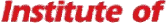 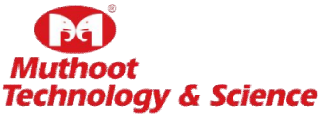 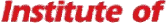 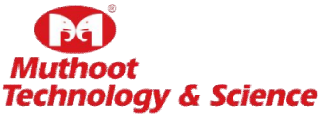 Placement Statistics Batch: 2018-22Sl.No.Student NameUniversity No.Employer1Aadarsh SoorajMUT18EC001UST2Ajay A NMUT18EC002InApp,CTS,Harman,Valeo3Alan K AliasMUT18EC003SFO Technologgies4Aleena BinoyMUT18EC004Quest Global,Wipro,CTS,TCS,IBM5Aleena Sara VargheseMUT18EC005CTS, Wipro , MAR LABS, TCS, CERIUM SYSTEMS, IBM CodeKack6Ameena M NMUT18EC006CTS7Ananthakrishnan R NairMUT18EC007CAPGEMINI 8Aneena Ann BabuMUT18EC008CTS,Mar Labs9Aneena SanthoshMUT18EC009TCS, EXPERION, CAPGEMINI10Aneetta MaryMUT18EC010CTS,Wipro11Anjana JoyMUT18EC011Quest Global, Wipro, CTS, Tata Elxsi12Ankitha ArunMUT18EC012UST13Ann SabuMUT18EC013TCS14Aswin VenugopalMUT18EC014Quest Global, InApp, TCS, ADVANCED R&D15Avanthika R MenonMUT18EC015CTS,TCS16Christeena ShajiMUT18EC016IBS,Capgemini17Devika R BMUT18EC017EY ,IBM CodeKack18Dewmol JohnyMUT18EC018WIPRO,Experion,CTS19Diya P BinoyMUT18EC019TCS20Elvis Joseph ShibuMUT18EC020Quest Global, TCS, Experion , Eyerov, NEST21Emy Sara GeorgeMUT18EC021Quest Global, MINDTREE, Capgemini, Infosys22Febin Sunny A FMUT18EC022Wipro,TCS23Firoz NazeerMUT18EC023CAPGEMINI,Mindtree,Infosys24Gabriel EldoseMUT18EC024CTS ELEVATE, TCS, IBM ISDL, Eyerov25Harsha DanielMUT18EC026CTS,TCS,Cerium Systems26Hrishikesh H NairMUT18EC027NEST27Jayalakshmi RemesanMUT18EC029Quest Global,Capgemini28Josna Mary JoseMUT18EC030CTS,Experion29K Vishnu RatheeshMUT18EC034TCS30Karol SabuMUT18EC031CTS31Kezia Helen BabuMUT18EC033CTS,TCS32Meghna B Nair MUT18EC035CERIUM SYSTEMS,Byju’s33Nimisha JoseMUT15EC007CTS,Poornam34Parvathy BabuMUT15EC012Wipro, CTS, TCS, IBM CodeKack, ThoughtWorks, Tata Elxsi35Sachin SantyMUT15EC049CAPGEMINI36Sariga MUT15EC006UST,IBS,CTS37SindhooraMUT15EC003Quest Global, InApp, CTS ELEVATE, Wipro , TCS, IBM Code Kack,Experion,Thoughworks34Sona GeorgeMUT15EC012FACEPREP35Sreeram MMUT15EC049Wipro, TCS, ADVANCED R&D, Litmus7, Mitsogo36Steve George AnilMUT15EC006Speridian37Suraj SanthoshMUT15EC003TCS